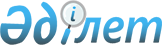 Об утверждении списка хозяйствующих субъектов организующие общественные работы для безработных по Тупкараганскому району на 2012 годПостановление Тупкараганского районного акимата от 05 января 2012 года № 1. Зарегистрировано Департаментом юстиции Мангистауской области 26 января 2012 года № 11-6-146

      В соответствии с подпунктом 13 пункта 1 статьи 31 Закона Республики Казахстан « О местном государственном управлении и самоуправлении в Республике Казахстан » от 23 января 2001 года № 148, пунктом 5 статьи 7 Закона Республики Казахстан « О занятости населения » от 23 января 2001 года № 149, районный акимат ПОСТАНОВЛЯЕТ:



      1.Утвердить список хозяйствующих субъектов организующие общественные работы для безработных по Тупкараганскому району на 2012 год, согласно приложению.



      2.Руководителям учреждений и сельским, поселковым акиматам предложить организовать общественные работы, указанные в приложении настоящего постановления.



      3. Поручить государственному учреждению « Районному отделу занятости и социальных программ » (О.Б.Жарылгапова) своевременное направление безработных на общественные работы.



      4. Поручить государственному учреждению « Районному отделу экономики и финансов » (А.К.Ермекова) финансирование общественных работ.



      5. Контроль за исполнением настоящего постановления возложить на заместителя акима района Т.А.Алтынгалиеву.



      6. Постановление вступает в силу с момента государственной регистрации в департаменте юстиции Мангистауской области и вводится в действие по истечении десяти календарных дней после первого его официального опубликования.      Аким района                             С.У.Трумов      СОГЛАСОВАНО:

      Начальник государственного

      учреждения «Тупкараганский районный

      отдел занятости и социальных программ»

      Жарылгапова Оразгул Бекиевна

      05 января 2012 год      Исполняющий обязанности начальника

      государственного учреждения

      «Тупкараганский районный отдел

      экономики и финансов»

      Ермекова Алтынай Кожагуловна

      05 января 2012 год

Приложение

к постановлению акимата

Тупкараганского района № 1

от 05 января 2012 года Список хозяйствующих субъектов организующие общественные работы  для безработных по Тупкараганскому району на 2012 год
					© 2012. РГП на ПХВ «Институт законодательства и правовой информации Республики Казахстан» Министерства юстиции Республики Казахстан
				



№
Наименование хозяйствующих субъектов
Виды общественных работ
Объем выполняемых работ
Срок работы
Размер оплаты труда на одного человека
(в размере 1,5 минимальной заработной платы)
Источник финансирования
1Государственное учреждение «Аппарат акима Тупкараган-

ского района» Помощник специалистаСбор и регистрация до 150 документов в месяц, сдача дел в архив От 3-х до 6-ти месяцев1,5Местный бюджет2Государственное учреждение «Аппарат акима поселка Баутино» Помощник специалистаСбор и регистрация до 100 документов в месяц, сдача дел в архивОт 3-х до 6-ти месяцев1,5Местный бюджет3Государственное учреждение «Аппарат акима села Акшукур» Помощник специалистаСбор и регистрация до 100 документов в месяц, сдача дел в архивОт 3-х до 6-ти месяцев1,5 Местный бюджет4Государственное учреждение «Аппарат акима села Таушык» Помощник специалистаСбор и регистрация до 100 документов в месяц, сдача дел в архивОт 3-х до 6-ти месяцев1,5Местный бюджет5Государственное учреждение «Аппарат акима села Кызыл-Озен» Помощник специалистаСбор и регистрация до 100 документов в месяц, сдача дел в архивОт 3-х до 6-ти месяцев1,5Местный бюджет6Государственное учреждение «Отдел по делам обороны Тупкараганско-

го района» Помощник специалистаРазнести до 50 повесток в месяцОт 3-х до 6-ти месяцев1,5Местный бюджет 7Государственное учреждение «Тупкараган-

ский районный отдел предпринима-

тельства» Помощник специалистаРазнести до 500 уведомлений в месяцОт 3-х до 6-ти месяцев1,5Местный бюджет8Государственное учреждение «Аппарат акима села Сайын Шапагатов» Помощник специалистаСбор и регистрация до 100 документов в месяц, сдача дел в архивОт 3-х до 6-ти месяцев1.5Местный бюджет9Государственное учреждение «Тупкараган-

ский районный отдел занятости и социальных программ» Помощник специалистаСбор и регистрация до 100 документов в месяц, сдача дел в архивОт 3-х до 6-ти месяцев1.5Местный бюджет